DELIBERAÇÃO DA 105ª PLENÁRIA ORDINÁRIA 2020O Conselho de Arquitetura e Urbanismo do Amapá - CAU/AP, no uso das competências previstas no art. 34, inciso X da Lei n° 12.378, de 31 de dezembro de 2010 e no art. 9º do Regimento Interno do CAUA/AP e de acordo com as análises realizadas durante a 105ª Reunião Plenária Ordinária, realizada no dia 24 de novembro de 2020, às 9h00min, via on line - Macapá –Amapá. Teve como pontos de pauta: Considerando como pauta: Evento do Athis; Dia do arquiteto; Apresentação de propostas do Banco do Brasil; O que ocorrer.DELIBEROU:Evento do Athis: Conselheiro Welton Alvino que irá reunir com o Conselheiro Alex Maia Xavier para organizar a organização do evento do Athis;Dia do Arquiteto: Foi aprovado por unanimidade Campanha do Arqdoador, para doação de sangue no dia do Arquiteto junto ao Hemoap, no dia 14/12 em comemoração ao dia do Arquiteto e Urbanista.Macapá-AP, 24 de novembro de 2020.CESAR AUGUSTO BATISTA BALIEIRO                                          ALBERIO PANTOJA MARQUES                                                   Presidente do CAU/AP                                                                   Vice-Presidente do CAU/APADASILSON O. BARTOLOMEU        WELTON BARREIROS ALVINO         ALEX MAIA XAVIER     Conselheiro Titular                             Conselheiro Titular                         Conselheiro TitularFOLHA DE VOTAÇÃO105ª REUNIÃO PLENÁRIA ORDINÁRIAFolha de VotaçãoProcessoInteressadoCAU/APAssuntoConsiderando como pauta: Evento do Athis; Dia do arquiteto; Apresentação de propostas do Banco do Brasil; O que ocorrer.UFConselheiroVotaçãoVotaçãoVotaçãoVotaçãoUFConselheiroSimNãoAbst.Ausên.APCESAR AUGUSTO BATISTA BALIEIRO (PRESIDENTE)XAPADAILSON OLIVEIRA BARTOLOMEU
(TITULAR)xAPWELTON BARREIROS ALVINO (TITULAR)xAPALBERIO PANTOJA MARQUES (VICE-PRESIDENTE)xAPALEX MAIA XAVIER (TITULAR)xHistórico da votação:Reunião Plenária (Ordinária) Nº 105Data: 24/11/2020Matéria em votação: Dia do ArquitetoResultado da votação: Sim (04) Não (0) Abstenções (00) Ausências (01), Total (05) 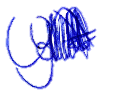 Ocorrências: Secretário: Aline Aguiar Rodrigues           Condutor dos trabalhos (Presidente): Cesar Augusto Batista Balieiro                             Histórico da votação:Reunião Plenária (Ordinária) Nº 105Data: 24/11/2020Matéria em votação: Dia do ArquitetoResultado da votação: Sim (04) Não (0) Abstenções (00) Ausências (01), Total (05) Ocorrências: Secretário: Aline Aguiar Rodrigues           Condutor dos trabalhos (Presidente): Cesar Augusto Batista Balieiro                             Histórico da votação:Reunião Plenária (Ordinária) Nº 105Data: 24/11/2020Matéria em votação: Dia do ArquitetoResultado da votação: Sim (04) Não (0) Abstenções (00) Ausências (01), Total (05) Ocorrências: Secretário: Aline Aguiar Rodrigues           Condutor dos trabalhos (Presidente): Cesar Augusto Batista Balieiro                             Histórico da votação:Reunião Plenária (Ordinária) Nº 105Data: 24/11/2020Matéria em votação: Dia do ArquitetoResultado da votação: Sim (04) Não (0) Abstenções (00) Ausências (01), Total (05) Ocorrências: Secretário: Aline Aguiar Rodrigues           Condutor dos trabalhos (Presidente): Cesar Augusto Batista Balieiro                             Histórico da votação:Reunião Plenária (Ordinária) Nº 105Data: 24/11/2020Matéria em votação: Dia do ArquitetoResultado da votação: Sim (04) Não (0) Abstenções (00) Ausências (01), Total (05) Ocorrências: Secretário: Aline Aguiar Rodrigues           Condutor dos trabalhos (Presidente): Cesar Augusto Batista Balieiro                             Histórico da votação:Reunião Plenária (Ordinária) Nº 105Data: 24/11/2020Matéria em votação: Dia do ArquitetoResultado da votação: Sim (04) Não (0) Abstenções (00) Ausências (01), Total (05) Ocorrências: Secretário: Aline Aguiar Rodrigues           Condutor dos trabalhos (Presidente): Cesar Augusto Batista Balieiro                             